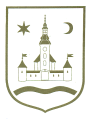 REPUBLIKA HRVATSKA					ZAGREBAČKA ŽUPANIJA		OPĆINA POKUPSKO            Općinsko vijeće						Na temelju članka 67. stavak 1. Zakona o komunalnom gospodarstvu (Narodne novine, br. 68/18, 110/18 i 32/20) i članka 33. Statuta Općine Pokupsko (Glasnik Zagrebačke županije, br. 13/21) Općinsko vijeće Općine Pokupsko na svojoj __ sjednici održanoj dana ___. godine donosiI. IZMJENE I DOPUNE PROGRAMAGRAĐENJA OBJEKATA I UREĐAJA KOMUNALNE INFRASTRUKTURE U OPĆINI POKUPSKO ZA 2024. GODINUČlanak 1. U Programu građenja objekata i uređaja komunalne infrastrukture u OpćiniPokupsko za 2024. godinu (Glasnik Zagrebačke županije 62/23) (u daljnjem tekstu: Program) mijenja se članak 2. koji izmijenjen glasi:„Ovim Programom predviđa se građenje slijedećih objekata, odnosno uređaja komunalne infrastrukture na području Općine Pokupsko u 2024. godini: Građevine komunalne infrastrukture koje će se graditi u uređenim dijelovima građevinskog područja: Građevine komunalne infrastrukture koje će se graditi izvan građevinskog područja: Postojeće građevine komunalne infrastrukture koje će se rekonstruirati i način rekonstrukcije:Program gradnje građevina za gospodarenje otpadom i sanacije neusklađenih odlagalištaČlanak 2.„U skladu sa sadržajem Programa prikazanim u Članku 1., troškovi Programa raspoređuju se na slijedeće izvore financiranja: Članak 3.Ove I. izmjene i dopune Programa stupaju na prvog dana od dana objave, a objavit će se u Glasniku Zagrebačke županije.KLASA: URBROJ: U Pokupskom,. godine 								Predsjednik Općinskog vijeća									   Stjepan SučecR.br.Vrsta i naziv komunalne infrastrukture  / Izvori  2024. (EUR)I. izmjeneVrsta troška1.1.Javne zelene površine47.460,0049.200,001.1.1.Nogometno igralište Lukinić Brdo – Lukinići3.000,0013.200,00Opći prihodi i primiciOpći prihodi i primici3.000,0013.200,00Oprema i dodatna ulaganja1.1.1.Nogometno igralište Strezojevo36.000,0036.000,00Opći prihodi i primiciOpći prihodi i primici36.000,0036.000,00Radovi1.1.2.Dječje igralište Lukinić Brdo – Krpečanci8.460,000,00Opći prihodi i primiciOpći prihodi i primici3.460,000,00OpremaOpći prihodi i primiciOpći prihodi i primici5.000,000,00OtkupR.br.Vrsta i naziv komunalne infrastrukture  / Izvori2024. (EUR)I. izmjeneVrsta troška2.1.Groblja103.000,00103.000,002.1.1.Groblje Pokupsko53.000,00   53.000,0050.000,0050.000,00Radovi (staze)PomoćiPomoći49.000,0049.000,00Opći prihodi i primiciOpći prihodi i primici1.000,001.000,00Opći prihodi i primiciOpći prihodi i primici3.000,003.000,00Stručni nadzor2.1.2.Groblje Lukinić Brdo17.000,0017.000,00Opći prihodi i primiciOpći prihodi i primici12.000,0012.000,00Geodetski elaborat – evidentiranje stvarnog položajaOpći prihodi i primiciOpći prihodi i primici5.000,005.000,00Imovinsko-pravni odnosi2.1.3.Groblje Lijevi Štefanki8.000,008.000,00Opći prihodi i primiciOpći prihodi i primici8.000,008.000,00Otkup zemljišta2.1.4.Groblje Hotnja25.000,0025.000,0025.000,0025.000,00Radovi (ograda)PomoćiPomoći18.500,0018.500,00Opći prihodi i primiciOpći prihodi i primici5.500,005.500,00Opći prihodi i primiciOpći prihodi i primici1.000,001.000,00Stručni nadzor2.2.Nerazvrstane ceste40.000,0040.000,002.2.1.Lukinić Brdo - Opatija40.000,00   40.000,00Opći prihodi i primiciOpći prihodi i primici13.000,0013.000,00Geodetski projekt za upis NCPomoćiPomoći27.000,0027.000,00Glavni projektR.br.Vrsta i naziv komunalne infrastrukture  / Izvori2024. (EUR)I. izmjeneVrsta troška3.1.Javne zelene površine50.000,00     75.000,003.1.2.Dječja igrališta (Pokupsko – Trg Pavla Štoosa, Lukinić Brdo – Krpečanci, Lijevi Štefanki, Gladovec Pokupski, Hotnja, Roženica I, Roženica II, Opatija - Štimci, Auguštanovec, Šestak Brdo 50.000,0062.000,00Oprema – zamjenaOpći prihodi i primici4.500,005.000,00Pomoći40.500,0057.000,00Dječja igrališta (Pokupsko – Trg Pavla Štoosa, Lukinić Brdo – Krpečanci, Lijevi Štefanki, Gladovec Pokupski, Hotnja, Roženica I, Roženica II, Opatija - Štimci, Auguštanovec, Šestak Brdo, Skender Brdo0,0013.000,00Ograda                                         Opći prihodi i primici0,008.000,00         Prihodi od prodaje nefinancijske imovine0,005.000,003.2.Javna rasvjeta73.000,00   123.750,003.2.1.Pokupsko (osim Dr. Franje Tuđmana i Trga Pavla Štoosa), Gladovec Pokupski, Cvetnić Brdo, Zgurić Brdo, Šestak Brdo, Roženica (osim Markuzi i Sučeci), Opatija, Cerje Pokupsko (osim Kraljevića i D-36), Lijevi Štefanki, Lukinić Brdo, Lijevi Degoj, Auguštanovec, Hotnja i Strezojevo68.000,0099.250,00Rekonstrukcija (zamjena rasvjetnih tijela) – najam i kupnjaKomunalna naknadaKomunalna naknada10.000,0010.000,00Naknada za zadržavanje nezakonito izgrađenih zgrada u prostoruNaknada za zadržavanje nezakonito izgrađenih zgrada u prostoru2.000,00       2.000,00Komunalni doprinosKomunalni doprinos5.000,005.000,00Opći prihodi i primiciOpći prihodi i primici51.000,0049.250,00PomoćiPomoći0,0033.000,003.2.2.Nosači za lampe (prema potrebi)0,008.500,00Rekonstrukcija (prema potrebi)Opći prihodi i primici0,008.500,003.2.3.Roženica I (Markuzi),  Gladovec Pokupski, Auguštanovec, Hotnja, Strezojevo, Sunčani brijeg, Lijevi Štefanki (Franjići)5.000,00     16.000,00Rekonstrukcija (zamjena stupova)Opći prihodi i primiciOpći prihodi i primici5.000,0016.000,003.3.Rekonstrukcija traktorskih puteva u šumske cesteRekonstrukcija traktorskih puteva u šumske ceste1.000.000,001.000.000,003.3.1.3.3.1.Markuzi – Šaše, Turkovići – Magdić i Šestak Brdo - Žugaji1.000.000,001.000.000,00PomoćiPomoćiPomoći985.000,00985.000,00RadoviPomoćiPomoćiPomoći15.000,0015.000,00Stručni nadzorR.br.Vrsta i naziv komunalne infrastrukture  / Izvori2024. (EUR)I.izmjeneVrsta troška4.1.Čišćenje divljih deponija10.000,0010.000,00Opći prihodi i primiciOpći prihodi i primiciOpći prihodi i primici10.000,0010.000,00Usluga sanacije i zbrinjavanja otpadaKomunalna naknada10.000,0010.000,00Naknada za zadržavanje nezakonito izgrađenih zgrada u prostoru2.000,002.000,00Komunalni doprinos5.000,005.000,00Prihodi od prodaje nefinancijske imovine5.000,005.000,00Pomoći1.094.500,001.184.500,00Opći prihodi i primici203.500,00204.450,00UKUPNO: 1.315.000,001.410.950,00